山陰いいもの探県隊 商品開発支援事業　参加事業者募集要綱目的
　地域産品を活用した商品の開発とその販路拡大について、募集事業者に対し、専門家のアドバイスを受けながら、総合的な支援を行います。事業主体
山陰いいもの探県隊（以下、探県隊）アドバイザー トータルフードラボ㈱ 岸菜 賢一 代表取締役(以下、アドバイザー)パートナー松江商工会議所ＪＲ西日本山陰開発㈱事務局　西日本旅客鉄道㈱山陰支社（以下、事務局）募集事業者募集数：２事業者応募条件・応募資格事務局やアドバイザーと共に商品開発・改良(以下、商品開発)に取り組むこと。商品開発の支援、テスト販売の全ての支援を受けること。山陰両県いずれかに主たる事務所・事業所を有していること。事業者又はその役員等が、訴訟や法令順守上の問題を抱えていないこと。食品衛生法、ＪＡＳ法（日本農林規格等に関する法律）、農薬取締法、健康増進法、薬機法、景品表示法（不当景品類及び不当表示防止法）、計量法等及びＪＩＳ規格（日本工業規格）等、関係法令等に定める規定に違反していないこと。原材料の調達から納品まで全工程において、品質・衛生管理が適正であること。厚生労働省が掲げるＨＡＣＣＰに沿った衛生管理に取り組んでいること又は今後対応予定であること。（令和３年６月から原則として全ての食品等事業者は「ＨＡＣＣＰに沿った衛生管理」が必要です。ＨＡＣＣＰについて不明な点等あれば、お問い合わせください。）ＰＬ保険のほか、必要な保険に加入する等、事故等が発生した場合に被害者の救済が確実にできること。対象商品山陰エリアの地域産品を活かした一般消費者向けの食品・酒類・飲料・工芸品等の自社商品で、商品内容に自信があるものの、販売実績が伸び悩んでいる等課題を感じている商品。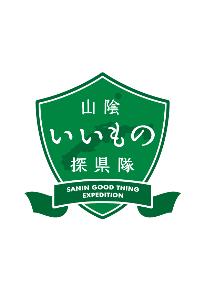 事務局が指定するロゴ（右図）が表示できる商品。
※ロイヤリティ（販売価格の３％）の支払いが発生します。商品完成後、販売促進イベントや、JR西日本公式産直オンラインショップ「DISCOVER WEST mall」等探県隊が展開する販路で販売できる商品。支援内容商品開発の支援（状況によりＷｅｂ）
　経験豊富なアドバイザーが、商品開発を継続的に支援します。なお、具体的な商品開発は自社で行っていただきます。支援事業者説明会・現地視察　2024年５月22日～同 ５月23日商品開発支援(５回)　2024年６月１日～同 11月30日テスト販売
【期間】2024年12月１日～2025年１月31日
【場所】①きしな屋　ほんまち店（大阪府大阪市中央区船場中央4-1-10-133 船場センタービル10号館）
　　　　②ＪＲ西日本山陰開発　おみやげ楽市
　　　　　　　　　　　　　　　鳥取店/シャミネ米子店/松江シャミネ店 各店舗アフターフォローアップ（状況によりＷｅｂ）
時期　2025年３月上旬
内容　テスト販売での売上実績、アンケート結果、アドバイザー評価のフィード
　　　バック費用
　商品開発のアドバイスに関わる経費は不要です。ただし、打合せなどにかかる交通費、商品制作、販売促進イベント参加等の実費は、事業者負担とします。テスト販売取引条件等消化仕入れを基本とします。販売期間終了時に残った商品は返品いたします。賞味期限が切れた商品は、返送を希望する場合を除き、販売店で処分いたします。販売による収益及び販売手数料等の授受は、販売店と直接行っていただきます。申込方法提出物別紙１「申込書」別紙２「反社会的勢力排除に関する誓約書」「ＦＣＰ展示会・商談会シート」（本著作物は、農林水産省に帰属します。）商品サンプル提出物について返却いたしません。応募に係る費用は、全て応募者の負担となります。お伺いする個人情報は本事業及び関連事業においてのみ使用いたします。受付期間・提出方法①別紙「申込書」②別紙２「反社会的勢力排除に関する誓約書」③「ＦＣＰ展示会・商談会シート」は、2024年４月30日までに事務局 担当者まで電子メールにより提出してください。④商品サンプルは、2024年５月10日必着で事務局住所に直接送付してください。賞味期限・消費期限の短い商品は、事務局から到着日を指定する場合があります。到着日に間に合わない場合は別途事務局にご相談ください。　選考について支援する事業者は、応募者の中から提出物を基に選考のうえ、決定します。選考の結果（不採択の理由等）に関する問い合わせ等には応じかねますので、あらかじめご了承ください。　お申込み・お問い合わせ
山陰いいもの探県隊 事務局（JR西日本 山陰支社 山陰地域振興本部 地域プロモーション課）
〒690-0003　松江市朝日町480番地松江SKYビル7F
担当：藤原　電話:0852-43-0222　直通：070-8692-8341（平日10:00～17:00）
FAX:0852-43-0225　電子メール:naoto-fujihara@westjr.co.jp